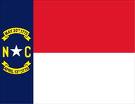 	       Johnny Smith             July 29, 2011             Mrs. Harp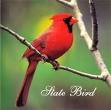 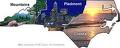 Are you looking for the perfect place to have a family vacation?  Everything you need is right here in North Carolina.  North Carolina has so much to offer, from its pristine beaches on the crystal coast to the beautiful Blue Ridge Mountains there is so much to see and do.  North Carolina is so unique because it has 3 very distinct regions which are the Mountains, Coastal Plain, and Piedmont.  In the mountain region you can enjoy the sites of the Blue Ridge parkway as you are cruising along to the Biltmore Mansion to take a tour.  In the Piedmont you can visit the State Capitol, numerous museums, or even go to a Panthers football game! On the coast you can enjoy visiting the Cape Hatteras Lighthouse or watch wild horses run free, and that’s just to name a few!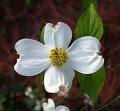 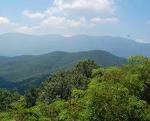 The North Carolina Mountains is a region full of heritage and history as well as natural beauty. This area is home to a spectacular Indian Summer and located in the western portion of North Carolina. A visit during the fall lets you witness the explosion of warm color on the trees. North Carolina's mountains contribute to three primary ranges: the Black, Blue Ridge and Great Smoky Mountains. If you like waterfalls, North Carolina has more than 300 waterfalls, including Whitewater Falls, a 411-foot, two-tiered cascade that is the highest on the East Coast. There are more than 250 waterfalls and 200 miles of mountain streams in Transylvania County alone.One of Asheville’s most famous attractions is the Biltmore House, a 250-room French chateau, was completed in 1895 as the summer home of George Vanderbilt. It is actually the largest privately owned residence in America.In the mountain region breath-taking beauty, history, heritage, crafts, music and outdoor activities beckon you at every bend in the road.The Piedmont located which is located in the middle of North Carolina you can  discover vibrant nightlife, fabulous foods, thrilling NASCAR, world-famous golf, a natural habitat zoo and so much more. Raleigh, Durham, and Chapel Hill are three awesome cities, each with fine museums, fantastic local music, and fabulous dining. How can you resist an area that’s home to Krispy Kreme, Mayberry, Texas Pete, Lexington barbecue and Moravian cookies?Charlotte has so much to offer.  Apparently royalty loves whitewater rafting, NASCAR, nightlife and shopping because the Queen City has it all.Looking to have a WILD TIME?  The Asheboro Zoo is still one of the largest walk-through zoos in the US, incorporating more than a thousand animals into natural settings on approximately 500 acres. The bird house is worth the trip alone, but here you can also walk from the African grasslands to the Arctic coast in a matter of minutes. The NC Zoo is a world of fun for the whole family! 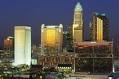 North Carolina’s coastal plain is made up of small creeks, rivers, and sounds offering a variety of water adventures.  These many waterways provide opportunities for all levels of water sports, from beginners to experts.  The USS North Carolina Battleship in Wilmington is an infamous historical landmark that can’t be me missed.  The Outer Banks offers three Barrier Islands names Cape Hatteras, Cape Look Out, and Caper Fear, which are all rich with history, lighthouses, sandy beaches, and fishing just to name a few.  The Outer Banks are also home to 1,000 shipwrecks that you can actually scuba dive through and see for yourself.  On the crystal coast there are wild horses that can be seen running free.  The North Carolina aquarium is located at Ft. Fisher about about 20 miles from Wilmington.  There is fun for all on the Crystal Coast.With the Atlantic Ocean as a barrier, the average climate on the North Carolina Coast is usually mild in the winter and moderate in the summer. 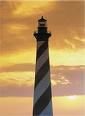 Looking for a THRILL? Carowinds in Charlotte is the largest theme park in the Carolinas, and has much to offer in the way of thrill rides and family entertainment. Carowinds has both adrenaline-pumping roller coasters and more sedate family rides. Included in the price of admission is Boomerang Bay, a water park featuring 20 acres of slides, pools and beaches. In the fall Carowinds is transformed from a “theme park” to a “scream park”, with the largest, most horrific Halloween event in the Carolinas.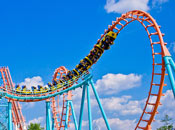 http://www.carowinds.com